Organisation : Association Des Familles de Charenton                                                                                                  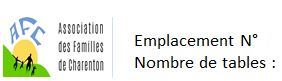 Adresse : 16 rue Victor Hugo 94220 Charenton Le PontATTESTATION – INSCRIPTION VIDE-GRENIERS 2023 personne  physique	Se déroulant le 14 mai 2023  à: Charenton Le Pont                        Je soussigné(e),Nom : …………………………………………………………………..Prénom :………………………………………………………………………….Né(e) le …………………………………………..à Département :…………………………Ville :…………………………………………………….Adresse :………………………………………………………………………………………………………………………………………………………CP …………………Ville ……………………………………………………………………………………………………………………………………..Tél ……………………………………………..Email : ……………………………………………………………………………………………………..Titulaire de la pièce d’identité N° ………………………………………………………………………………Délivrée le ………………………………………………….par ………………………………………………….N° immatriculation de mon véhicule : …………………………………………………………………………………………………………………..Déclare sur l’honneur :de ne pas être commerçant(e)de ne vendre que des vêtements et accessoires personnels (Article L310-2 du Code de commerce)de non participation à 2 autres manifestations de même nature au cours de l’année civile (Article R321-9 du Code pénal)Fait à ………………………………………………….le ………………………………………………………. Signature Ci-joint règlement de …………. €  pour l’emplacement pour une longueur de ……………mètres